Ngày dạy: Thứ ........., ngày ...... tháng ...... năm 201...Thủ công tuần 1Gấp Tàu Thủy Hai Ống Khói  (Tiết 1)(NL)I. MỤC TIÊU:	1.Kiến thức: Học sinh biết cách gấp tàu thủy hai ống khói. 	2.Kĩ năng: Gấp được tàu thủy hai ống khói. Các nếp gấp tương đối phẳng, tàu thủy tương đối cân đối. * Với HS khéo tay: Gấp được tàu thủy hai ống khói. Các nếp gấp thẳng, phẳng. Tàu thủy cân đối.  3.Thái độ: Yêu thích gấp hình.* NL: Tàu thuỷ chạy trên sông, biển, cần xăng, dầu. Khi chạy khói của nhiên liệu chạy trên tàu được thải ra hai ống khói. Cần sử dụng tàu thuỷ tiết kiệm xăng, dầu (liên hệ).II. ĐỒ DÙNG DẠY - HỌC:1. Giáo viên: Mẫu tàu thủy hai ống khói. Tranh quy trình gấp tàu thủy hai ống khói.2. Học sinh: Giấy nháp, thủ công, bút màu, kéo thủ công.III. CÁC HOẠT ĐỘNG DẠY - HỌC CHỦ YẾU:	 RÚT KINH NGHIỆM:...................................................................................................................................................................................................................................................................................................................................................................................................................................................................................................................................................................................................................................................................................................................................................................................................................................................................................................................................................Ngày dạy: Thứ ........., ngày ...... tháng ...... năm 201...Thủ công tuần 2Gấp Tàu Thủy Hai Ống Khói  (Tiết 2)(NL)I. MỤC TIÊU:	1.Kiến thức: Học sinh biết cách gấp tàu thủy hai ống khói. 	2.Kĩ năng: Gấp được tàu thủy hai ống khói. Các nếp gấp tương đối phẳng, tàu thủy tương đối cân đối. * Với HS khéo tay: Gấp được tàu thủy hai ống khói. Các nếp gấp thẳng, phẳng. Tàu thủy cân đối.  3.Thái độ: Yêu thích gấp hình.* NL: Tàu thuỷ chạy trên sông, biển, cần xăng, dầu. Khi chạy khói của nhiên liệu chạy trên tàu được thải ra hai ống khói. Cần sử dụng tàu thuỷ tiết kiệm xăng, dầu (liên hệ).II. ĐỒ DÙNG DẠY - HỌC:1. Giáo viên: Mẫu tàu thủy hai ống khói. Tranh quy trình gấp tàu thủy hai ống khói.2. Học sinh: Giấy nháp, thủ công, bút màu, kéo thủ công.III. CÁC HOẠT ĐỘNG DẠY - HỌC CHỦ YẾU:	 RÚT KINH NGHIỆM:...............................................................................................................................................................................................................................................................................................................................................................................................................................................................................................................................................................................................................................................................................................................................................................................................................................................................................................................................................................................................................................................................................................................................................................................................................................................................................................................................................................................................................................................................................................................................................................................................................................................................................................................Ngày dạy: Thứ ........., ngày ...... tháng ...... năm 201...Thủ công tuần 3Gấp Cắt Dán Con Ếch  (Tiết 1)I. MỤC TIÊU:	1.Kiến thức: Học sinh biết cách gấp con ếch. 	2.Kĩ năng: Gấp được con ếch bằng giấy. Nếp gấp tương đối phẳng thẳng. * Với HS khéo tay: Gấp được con ếch bằng giấy. Nếp gấp phẳng thẳng. Con ếch cân đối.Làm con ếch nhảy được.  3.Thái độ: Yêu thích gấp hình.II. ĐỒ DÙNG DẠY - HỌC:1. Giáo viên: Mẫu con ếch được gấp bằng giấy màu có kích thước đủ lớn. Tranh quy trình gấp con ếch bằng giấy.2. Học sinh: Giấy màu, giấy trắng, kéo thủ công, bút màu (dạ).III. CÁC HOẠT ĐỘNG DẠY - HỌC CHỦ YẾU:	 RÚT KINH NGHIỆM:...................................................................................................................................................................................................................................................................................................................................................................................................................................................................................................................................................................................................................................................................................................................................................................................................................................................................................................................................................Ngày dạy: Thứ ........., ngày ...... tháng ...... năm 201...Thủ công tuần 4Gấp Cắt Dán Con Ếch  (Tiết 2)I. MỤC TIÊU:	1.Kiến thức: Học sinh biết cách gấp con ếch. 	2.Kĩ năng: Gấp được con ếch bằng giấy. Nếp gấp tương đối phẳng thẳng. * Với HS khéo tay: Gấp được con ếch bằng giấy. Nếp gấp phẳng thẳng. Con ếch cân đối.Làm con ếch nhảy được.  3.Thái độ: Yêu thích gấp hình.II. ĐỒ DÙNG DẠY - HỌC:1. Giáo viên: Mẫu con ếch được gấp bằng giấy màu có kích thước đủ lớn. Tranh quy trình gấp con ếch bằng giấy.2. Học sinh: Giấy màu, giấy trắng, kéo thủ công, bút màu (dạ).III. CÁC HOẠT ĐỘNG DẠY - HỌC CHỦ YẾU:	 RÚT KINH NGHIỆM:......................................................................................................................................................................................................................................................................................................................................................................................................................................................................................................................................................................................................................................................................................................................................................................................................................................................................................................................................................................................................................................................................................................................................................................................................................................................................................................................................................................................................................................................................................................................................................................................................................................................................................................................................................................................................................................................................................................Ngày dạy: Thứ ........., ngày ...... tháng ...... năm 201...Thủ công tuần 5Gấp Cắt Dán Ngôi Sao Năm Cánh Và Lá Cờ Đỏ Sao Vàng  (Tiết 1)I. MỤC TIÊU:	1.Kiến thức: Học sinh biết cách gấp, cắt, dán ngôi sao năm cánh. 	2.Kĩ năng: Gấp, cắt, dán được ngôi sao năm cánh và lá cờ đỏ sao vàng. Các cánh của ngôi sao tương đối đều nhau. Hình dáng tương đối phẳng, cân đối. * Với HS khéo tay: Gấp, cắt, dán được ngôi sao năm cánh và lá cờ đỏ sao vàng. Cánh của ngôi sao đều nhau. Hình dán phẳng, cân đối.  3.Thái độ: Yêu thích gấp hình.II. ĐỒ DÙNG DẠY - HỌC:1. Giáo viên: Mẫu lá cờ đỏ sao vàng bằng giấy thủ công. Tranh quy trình gấp, cắt, dán lá cờ đỏ sao vàng.2. Học sinh: Giấy màu, giấy trắng, kéo thủ công, bút màu (dạ).III. CÁC HOẠT ĐỘNG DẠY - HỌC CHỦ YẾU:	 RÚT KINH NGHIỆM:..........................................................................................................................................................................................................................................................................................................................................................................................................................................................................................................................................................................................................................................................................................................................................................................................................................................................................................................................................................................................................................................................................................................................................Ngày dạy: Thứ ........., ngày ...... tháng ...... năm 201...Thủ công tuần 6Gấp Cắt Dán Ngôi Sao Năm Cánh Và Lá Cờ Đỏ Sao Vàng  (Tiết 2)I. MỤC TIÊU:	1.Kiến thức: Học sinh biết cách gấp, cắt, dán ngôi sao năm cánh. 	2.Kĩ năng: Gấp, cắt, dán được ngôi sao năm cánh và lá cờ đỏ sao vàng. Các cánh của ngôi sao tương đối đều nhau. Hình dáng tương đối phẳng, cân đối. * Với HS khéo tay: Gấp, cắt, dán được ngôi sao năm cánh và lá cờ đỏ sao vàng. Cánh của ngôi sao đều nhau. Hình dán phẳng, cân đối.  3.Thái độ: Yêu thích gấp hình.II. ĐỒ DÙNG DẠY - HỌC:1. Giáo viên: Mẫu lá cờ đỏ sao vàng bằng giấy thủ công. Tranh quy trình gấp, cắt, dán lá cờ đỏ sao vàng.2. Học sinh: Giấy màu, giấy trắng, kéo thủ công, bút màu (dạ).III. CÁC HOẠT ĐỘNG DẠY - HỌC CHỦ YẾU:	 RÚT KINH NGHIỆM:..................................................................................................................................................................................................................................................................................................................................................................................................................................................................................................................................................................................................................................................................................................................................................................................................................................................................................................................................................................................................................................................................................................................................................................................................................................................................................................................................................................................................................................................................................................................................................................................................................................................................................................................................................................................................................................................................................................................................................................................................................................................................................................................................................................................................................................................................................................................................................................................................................................................................................................................................................................................................................................................................Ngày dạy: Thứ ........., ngày ...... tháng ...... năm 201...Thủ công tuần 7Gấp Cắt Dán Bông Hoa  (Tiết 1)I. MỤC TIÊU:	1.Kiến thức: Học sinh biết cách gấp, cắt, dán bông hoa. 	2.Kĩ năng: Gấp, cắt, dán được bông hoa. Các cánh của bông tương đối đều nhau. * Với HS khéo tay: Gấp, cắt, dán được bông hoa năm cánh, bốn cánh, tám cánh. Các cánh của mỗi bông hoa đều nhau. Có thể cắt được nhiều bông hoa đẹp.  3.Thái độ: Yêu thích gấp hình.II. ĐỒ DÙNG DẠY - HỌC:1. Giáo viên: Mẫu các bông hoa 5 cánh, 4 cánh, 8 cánh được gấp, cắt từ giấy màu.2. Học sinh: Giấy thủ công các màu, giấy trắng làm nên, kéo, hồ dán.III. CÁC HOẠT ĐỘNG DẠY - HỌC CHỦ YẾU:	 RÚT KINH NGHIỆM:........................................................................................................................................................................................................................................................................................................................................................................................................................................................................................................................................................................................................................................................................................................................................................................................................................................................................................................................................................................................................................................................................................................................................................................................................................................................................................................................................................................................................................................................................................................................Ngày dạy: Thứ ........., ngày ...... tháng ...... năm 201...Thủ công tuần 8Gấp Cắt Dán Bông Hoa  (Tiết 2)I. MỤC TIÊU:	1.Kiến thức: Học sinh biết cách gấp, cắt, dán bông hoa. 	2.Kĩ năng: Gấp, cắt, dán được bông hoa. Các cánh của bông tương đối đều nhau. * Với HS khéo tay: Gấp, cắt, dán được bông hoa năm cánh, bốn cánh, tám cánh. Các cánh của mỗi bông hoa đều nhau. Có thể cắt được nhiều bông hoa đẹp.  3.Thái độ: Yêu thích gấp hình.II. ĐỒ DÙNG DẠY - HỌC:1. Giáo viên: Mẫu các bông hoa 5 cánh, 4 cánh, 8 cánh được gấp, cắt từ giấy màu.2. Học sinh: Giấy thủ công các màu, giấy trắng làm nên, kéo, hồ dán.III. CÁC HOẠT ĐỘNG DẠY - HỌC CHỦ YẾU:	 RÚT KINH NGHIỆM:........................................................................................................................................................................................................................................................................................................................................................................................................................................................................................................................................................................................................................................................................................................................................................................................................................................................................................................................................................................................................................................................................................................................................................................................................................................................................................................................................................................................................................................................................................................................Ngày dạy: Thứ ........., ngày ...... tháng ...... năm 201...Thủ công tuần 9Ôn Tập Chủ Đề Phối Hợp Gấp, Cắt, Dán Hình  (Tiết 1)I. MỤC TIÊU:	1.Kiến thức: Ôn tập củng cố được kiến thức, kỹ năng phối hợp gấp,cắt, dán để làm đồ chơi. 	2.Kĩ năng: Làm được ít nhất hai đồ chơi đã học. * Với HS khéo tay: Làm được ít nhất ba đồ chơi đã học. Có thể làm được sản phẩm mới có tính sáng tạo.  3.Thái độ: Yêu thích gấp hình.II. ĐỒ DÙNG DẠY - HỌC:1. Giáo viên: Các mẫu của bài 1;2;3;4;5.2. Học sinh: Giấy thủ công các màu, giấy trắng làm nên, kéo, hồ dán.III. CÁC HOẠT ĐỘNG DẠY - HỌC CHỦ YẾU:	 RÚT KINH NGHIỆM:.................................................................................................................................................................................................................................................................................................................................................................................................................................................................................................................................................................................................................................................................................................................................................................................................................................................................................................................................................................................................................................................................................................................................................................................................................................................................................................................................Ngày dạy: Thứ ........., ngày ...... tháng ...... năm 201...Thủ công tuần 10Ôn Tập Chủ Đề Phối Hợp Gấp, Cắt, Dán Hình  (Tiết 2)I. MỤC TIÊU:	1.Kiến thức: Ôn tập củng cố được kiến thức, kỹ năng phối hợp gấp,cắt, dán để làm đồ chơi. 	2.Kĩ năng: Làm được ít nhất hai đồ chơi đã học. * Với HS khéo tay: Làm được ít nhất ba đồ chơi đã học. Có thể làm được sản phẩm mới có tính sáng tạo.  3.Thái độ: Yêu thích gấp hình.II. ĐỒ DÙNG DẠY - HỌC:1. Giáo viên: Các mẫu của bài 1;2;3;4;5.2. Học sinh: Giấy thủ công các màu, giấy trắng làm nên, kéo, hồ dán.III. CÁC HOẠT ĐỘNG DẠY - HỌC CHỦ YẾU:	 RÚT KINH NGHIỆM:.................................................................................................................................................................................................................................................................................................................................................................................................................................................................................................................................................................................................................................................................................................................................................................................................................................................................................................................................................................................................................................................................................................................................................................................................................................................................................................................................Ngày dạy: Thứ ........., ngày ...... tháng ...... năm 201...Thủ công tuần 11Cắt, Dán Chữ I -T  (Tiết 1)I. MỤC TIÊU:	1.Kiến thức: Biết cách kẻ, cắt, dán chữ I, T. 	2.Kĩ năng: Kẻ, cắt, dán được chữ I, T. Các nét chữ tương đối thẳng và đều nhau. Chữ dán tương đối phẳng. * Với HS khéo tay: Kẻ, cắt, dán được chữ I, T. Các nét chữ thẳng và đều nhau. Chữ dán phẳng.  3.Thái độ: Yêu thích gấp hình.II. ĐỒ DÙNG DẠY - HỌC:1. Giáo viên: Mẫu chữ I, T cắt đã dán và mẫu chữ I, T cắt từ giấy màu hoặc giấy trắng có kích thước lớn, để rời chưa dán. Tranh quy trình kẻ, cắt, dán chữ I, T. Giấy thủ công, kéo, hồ, bút màu …2. Học sinh: Giấy thủ công các màu, giấy trắng làm nên, kéo, hồ dán.III. CÁC HOẠT ĐỘNG DẠY - HỌC CHỦ YẾU:	 RÚT KINH NGHIỆM:..........................................................................................................................................................................................................................................................................................................................................................................................................................................................................................................................................................................................................................................................................................................................................................................................................................................................................................................................................................................................................................................................................................................................................Ngày dạy: Thứ ........., ngày ...... tháng ...... năm 201...Thủ công tuần 12Cắt, Dán Chữ I - T  (Tiết 2)I. MỤC TIÊU:	1.Kiến thức: Biết cách kẻ, cắt, dán chữ I, T. 	2.Kĩ năng: Kẻ, cắt, dán được chữ I, T. Các nét chữ tương đối thẳng và đều nhau. Chữ dán tương đối phẳng. * Với HS khéo tay: Kẻ, cắt, dán được chữ I, T. Các nét chữ thẳng và đều nhau. Chữ dán phẳng.  3.Thái độ: Yêu thích gấp hình.II. ĐỒ DÙNG DẠY - HỌC:1. Giáo viên: Mẫu chữ I, T cắt đã dán và mẫu chữ I, T cắt từ giấy màu hoặc giấy trắng có kích thước lớn, để rời chưa dán. Tranh quy trình kẻ, cắt, dán chữ I, T. Giấy thủ công, kéo, hồ, bút màu …2. Học sinh: Giấy thủ công các màu, giấy trắng làm nên, kéo, hồ dán.III. CÁC HOẠT ĐỘNG DẠY - HỌC CHỦ YẾU:	 RÚT KINH NGHIỆM:...........................................................................................................................................................................................................................................................................................................................................................................................................................................................................................................................................................................................................................................................................................................................................................................................................................................................................................................................................................................................................................................................................................................................................................................................................................................................................................................................................................................................................................................................................................................................................................................................................................................................................................................................................................................................................................................................................................................................................................................................................................................................................................................................................................................................................................................................................................................................................................................................................................................................................Ngày dạy: Thứ ........., ngày ...... tháng ...... năm 201...Thủ công tuần 13Cắt, Dán Chữ H - U  (Tiết 1)I. MỤC TIÊU:	1.Kiến thức: Biết cách kẻ, cắt, dán chữ H, U. 	2.Kĩ năng: Kẻ, cắt, dán được chữ H, U. Các nét chữ tương đối thẳng và đều nhau. Chữ dán tương đối phẳng. * Với HS khéo tay: Kẻ, cắt, dán được chữ H, U. Các nét chữ thẳng và đều nhau. Chữ dán phẳng.  3.Thái độ: Yêu thích cắt, dán hình.II. ĐỒ DÙNG DẠY - HỌC:1. Giáo viên: Mẫu chữ H, U cắt đã dán và mẫu chữ H, U cắt từ giấy màu hoặc giấy trắng có kích thước đủ lớn, để rời, chưa dán. Tranh quy trình kẻ, cắt, dán chữ H, U.2. Học sinh: Giấy thủ công các màu, giấy trắng làm nên, kéo, hồ dán ...III. CÁC HOẠT ĐỘNG DẠY - HỌC CHỦ YẾU:	 RÚT KINH NGHIỆM:............................................................................................................................................................................................................................................................................................................................................................................................................................................................................................................................................................................................................................................................................................................................................................Ngày dạy: Thứ ........., ngày ...... tháng ...... năm 201...Thủ công tuần 14Cắt, Dán Chữ H - U  (Tiết 2)I. MỤC TIÊU:	1.Kiến thức: Biết cách kẻ, cắt, dán chữ H, U. 	2.Kĩ năng: Kẻ, cắt, dán được chữ H, U. Các nét chữ tương đối thẳng và đều nhau. Chữ dán tương đối phẳng. * Với HS khéo tay: Kẻ, cắt, dán được chữ H, U. Các nét chữ thẳng và đều nhau. Chữ dán phẳng.  3.Thái độ: Yêu thích cắt, dán hình.II. ĐỒ DÙNG DẠY - HỌC:1. Giáo viên: Mẫu chữ H, U cắt đã dán và mẫu chữ H, U cắt từ giấy màu hoặc giấy trắng có kích thước đủ lớn, để rời, chưa dán. Tranh quy trình kẻ, cắt, dán chữ H, U.2. Học sinh: Giấy thủ công các màu, giấy trắng làm nên, kéo, hồ dán ...III. CÁC HOẠT ĐỘNG DẠY - HỌC CHỦ YẾU:	 RÚT KINH NGHIỆM:........................................................................................................................................................................................................................................................................................................................................................................................................................................................................................................................................................................................................................................................................................................................................................................................................................................................................................................................................................................................................................................................................................................................................................................................................................................................................................................................................................................................................................................................................................................................Ngày dạy: Thứ ........., ngày ...... tháng ...... năm 201...Thủ công tuần 15Cắt, Dán Chữ V I. MỤC TIÊU:	1.Kiến thức: Biết cách kẻ, cắt, dán chữ V. 	2.Kĩ năng: Kẻ, cắt, dán được chữ V. Các nét chữ tương đối thẳng và đều nhau. Chữ dán tương đối phẳng. * Với HS khéo tay: Kẻ, cắt, dán được chữ V. Các nét chữ thẳng và đều nhau. Chữ dán phẳng.  3.Thái độ: Yêu thích cắt, dán hình.II. ĐỒ DÙNG DẠY - HỌC:1. Giáo viên: Mẫu chữ V cắt đã dán và mẫu chữ V được cắt từ giấy màu hoặc giấy trắng có kích thước đủ lớn, để rời chưa dán. Tranh quy trình, giấy thủ cọng, kéo, hồ dán.2. Học sinh: Giấy thủ công các màu, giấy trắng làm nên, kéo, hồ dán ...III. CÁC HOẠT ĐỘNG DẠY - HỌC CHỦ YẾU:	 RÚT KINH NGHIỆM:...................................................................................................................................................................................................................................................................................................................................................................................................................................................................................................................................................................................................................................................................................................................................................................................................................................................................................................................................................Ngày dạy: Thứ ........., ngày ...... tháng ...... năm 201...Thủ công tuần 16Cắt, Dán Chữ  EI. MỤC TIÊU:	1.Kiến thức: Biết cách kẻ, cắt, dán chữ E. 	2.Kĩ năng: Kẻ, cắt, dán được chữ E. Các nét chữ tương đối thẳng và đều nhau. Chữ dán tương đối phẳng. * Với HS khéo tay: Kẻ, cắt, dán được chữ E. Các nét chữ thẳng và đều nhau. Chữ dán phẳng.  3.Thái độ: Yêu thích cắt, dán hình.II. ĐỒ DÙNG DẠY - HỌC:1. Giáo viên: Mẫu chữ E cắt đã dán và mẫu chữ E được cắt từ giấy thủ công. Tranh quy trình kẻ, cắt, dán chữ E.2. Học sinh: Giấy thủ công các màu, giấy trắng làm nên, kéo, hồ dán ...III. CÁC HOẠT ĐỘNG DẠY - HỌC CHỦ YẾU:	 RÚT KINH NGHIỆM:............................................................................................................................................................................................................................................................................................................................................................................................................................................................................................................................................................................................................................................................................................................................................................Ngày dạy: Thứ ........., ngày ...... tháng ...... năm 201...Thủ công tuần 17Cắt, Dán Chữ  Vui Vẻ  (tiết 1)I. MỤC TIÊU:	1.Kiến thức: Biết cách kẻ, cắt, dán chữ VUI VẺ. 	2.Kĩ năng: Kẻ, cắt, dán được chữ VUI VẺ. Các nét chữ tương đối thẳng và đều nhau. Chữ dán tương đối phẳng, cân đối. * Với HS khéo tay: Kẻ, cắt, dán được chữ VUI VẺ. Các nét chữ thẳng và đều nhau. Chữ dán phẳng, cân đối.  3.Thái độ: Yêu thích cắt, dán hình.II. ĐỒ DÙNG DẠY - HỌC:1. Giáo viên: Mẫu chữ VUI VẺ. Tranh quy trình kẻ, cắt, dán chữ VUI VẺ.2. Học sinh: Giấy thủ công các màu, giấy trắng làm nên, kéo, hồ dán ...III. CÁC HOẠT ĐỘNG DẠY - HỌC CHỦ YẾU:
	 RÚT KINH NGHIỆM:...............................................................................................................................................................................................................................................................................................................................................................................................................................................................................................................................................................................................................................................................................................................................................................................................................................................................................................................................................................................................................................................................................................................................................................................................................................................................................................................................................................................................................................................................................................................................................................................................................................................................................................................Ngày dạy: Thứ ........., ngày ...... tháng ...... năm 201...Thủ công tuần 18Cắt, Dán Chữ  Vui Vẻ  (tiết 2)I. MỤC TIÊU:	1.Kiến thức: Biết cách kẻ, cắt, dán chữ VUI VẺ. 	2.Kĩ năng: Kẻ, cắt, dán được chữ VUI VẺ. Các nét chữ tương đối thẳng và đều nhau. Chữ dán tương đối phẳng, cân đối. * Với HS khéo tay: Kẻ, cắt, dán được chữ VUI VẺ. Các nét chữ thẳng và đều nhau. Chữ dán phẳng, cân đối.  3.Thái độ: Yêu thích cắt, dán hình.II. ĐỒ DÙNG DẠY - HỌC:1. Giáo viên: Mẫu chữ VUI VẺ. Tranh quy trình kẻ, cắt, dán chữ VUI VẺ.2. Học sinh: Giấy thủ công các màu, giấy trắng làm nên, kéo, hồ dán ...III. CÁC HOẠT ĐỘNG DẠY - HỌC CHỦ YẾU:	 RÚT KINH NGHIỆM:.............................................................................................................................................................................................................................................................................................................................................................................................................................................................................................................................................................................................................................................................................................................................................................................................................................................................................................................................................................................................................................................................................................................................................................................................................................................................................................................................................................................................................................................................................................................................................................................................................................................................................................................................................................................................................................................................................................................................................................................................................................................................................................Hoạt động của giáo viênHoạt động của học sinh1. Hoạt động khởi động (5 phút):- Kiểm tra bài cũ: Kiểm tra đồ dùng của học sinh.- Nhận xét chung.- Giới thiệu bài: trực tiếp.2. Các hoạt động chính:a. Hoạt động 1. Giáo viên hướng dẫn học sinh quan sát và nhận xét (10 phút)* Mục tiêu: HS quan sát nhận xét về đặc điểm và hình dáng chiếc tàu thuỷ 2 ống khói.* Cách tiến hành: + Giới thiệu mẫu tàu thủy hai ống khói gấp bằng giấy.+ Giáo viên nêu lại phần nhận xét của học sinh và chỉ vào mẫu tàu thủy.+ Giáo viên nêu tác dụng của tàu thủy thật (làm bằng sắt thép): chở hàng hóa, hành khách trên sông, biển.+ Giáo viên yêu cầu.+ Giáo viên gọi 1 học sinh.b. Hoạt động 2: Giáo viên hướng dẫn mẫu (15 phút)* Mục tiêu: HS biết gấp theo đúng quy trình.* Cách tiến hành: - Bước 1.+Gấp, cắt tờ giấy hình vuông (SGV/191).- Bước 2.+ Gấp lấy điểm giữa và hai đường dấu gấp giữa hình vuông.- Bước 3:+ Gấp thành tàu thủy hai ống khói.  SGV/192;193.- Giáo viên chú ý: Trong bước 1, cần gấp và cắt sao cho bốn cạnh hình vuông thẳng và bằng nhau thì hình gấp mới đẹp. Sau mỗi lần gấp, cần miết kỹ các đường gấp cho phẳng.- Giáo viên quan sát nếu học sinh nào còn lúng túng khi thực hiện thì giáo viên cần hướng dẫn lại để học sinh cả lớp biết cách thực hiện.3. Hoạt động nối tiếp (5 phút):* NL: Tàu thuỷ chạy trên sông, biển, cần xăng, dầu. Khi chạy khói của nhiên liệu chạy trên tàu được thải ra hai ống khói. Cần sử dụng tàu thuỷ tiết kiệm xăng, dầu+ Giáo viên nhận xét – tuyên dương, dặn dò học sinh về nhà tập gấp tàu thủy gai ống khói.+ Tiết sau học tiếp theo.+ Học sinh quan sát để rút ra nhận xét về đặc điểm, hình dáng của tàu thủy mẫu.+ Tàu thủy có hai ống khói giống nhau ở giữa tàu, mỗi bên thành tàu có hai hình tam giác giống nhau, mũi tàu thẳng đứng.+ Học sinh suy nghĩ, tìm ra các gấp tàu thủy mẫu trước khi hướng dẫn của giáo viên.+ Học sinh lên bảng mở dần tàu thủy mẫu cho đến khi trở lại tờ giấy hình vuông ban đầu.+ Học sinh gấp tàu thủy hai ống khói bằng giấy.Hoạt động của giáo viênHoạt động của học sinh1. Hoạt động khởi động (5 phút):- Kiểm tra bài cũ: Kiểm tra đồ dùng của học sinh.- Nhận xét chung.- Giới thiệu bài: trực tiếp.2. Các hoạt động chính:a. Hoạt động 3. Thực hành (15 phút)* Mục tiêu: HS gấp được tàu thuỷ có hai ống khói.* Cách tiến hành: + Giáo viên yêu cầu học sinh nêu lại các thao tác gấp tàu thủy hai ống khói theo các bước đã hướng dẫn.+ Giáo viên nhận xét và nhắc lại quy trình gấp tàu thủy hai ống khói.+ Giáo viên nhắc học sinh.+ Giáo viên tổ chức cho học sinh thực hành.+ Giáo viên đến từng bàn quan sát, uốn nắn cho những học sinh chưa đúng, giúp đỡ những học sinh còn lúng túng để học sinh hoàn thành sản phẩm.b. Hoạt động 4. Trưng bày sản phẩm (10 phút)* Mục tiêu: HS biết tự đánh giá sản phẩm của mình và của bạn.* Cách tiến hành: + Giáo viên nhận xét các sản phẩm được trình bày trên bảng.+ Giáo viên đánh giá kết quả thực hành của nhóm (học sinh).3. Hoạt động nối tiếp (5 phút):+ Giáo viên nhận xét sự chuẩn bị bài, tinh thần, thái độ học tập, kết quả thực hành của học sinh.* NL: Tàu thuỷ chạy trên sông, biển, cần xăng, dầu. Khi chạy khói của nhiên liệu chạy trên tàu được thải ra hai ống khói. Cần sử dụng tàu thuỷ tiết kiệm xăng, dầu.+ Dặn học sinh chuẩn bị tiết sau.+ Học sinh thực hành gấp tàu thủy hai ống khói.- Bước 1: gấp, cắt tờ giấy hình vuông.- Bước 2: gấp lấy điểm giữa và hai đường dấu gấp giữa hình vuông.- Bước 3: gấp thành tàu thủy hai ống khói.+ Sau khi gấp được tàu thủy, các em có thể dán vào vở hoặc trình bày vào1 tờ giấy cứng (nhóm của mình).+ Sau đó dùng bút màu trang trí tàu và xung quanh cho đẹp.+ Học sinh thực hành.+ Học sinh trưng bày sản phẩm theo yêu cầu của giáo viên.+ Lớp bình chọn nhóm đạt loại A+, loại A + Giờ học sau mang giấy thủ công, giấy nháp, bút màu, kéo để học bài “Gấp con Ếch”.Hoạt động của giáo viênHoạt động của học sinh1. Hoạt động khởi động (5 phút):- Kiểm tra bài cũ: Kiểm tra đồ dùng của học sinh.- Nhận xét chung.- Giới thiệu bài: trực tiếp.2. Các hoạt động chính:a. Hoạt động 1. Giáo viên hướng dẫn học sinh quan sát và nhận xét (10 phút):* Mục tiêu: HS quan sát nhận xét con ếch gồm 3 phần: Đầu, thân và các chi.* Cách tiến hành: + Giáo viên giới thiệu mẫu con ếch gấp bằng giấy và nêu câu hỏi định hướng.- Con ếch được chia thành mấy phần?+ Giáo viên vừa nói vừa chỉ vào mẫu:- Phần đầu có hai mắt, nhọn dần về phía trước.- Phần thân phình dần rộng về phía sau.- Hai chân trước và hai chân sau ở phía dước thân.- Con ếch có thể nhảy được khi ta dùng ngón trỏ miết nhẹ vào phần cuối của thân ếch.+ Giáo viên liên hệ thực tế về hình dạng và nêu lợi ích của con ếch.b. Hoạt động 2. Giáo viên hướng dẫn mẫu (15 phút):* Mục tiêu: HS nắm được qui  trình gấp một con ếch.* Cách tiến hành: - Bước 1.+ Gấp, cắt tờ giấy hình vuông.+ Lấy tờ giấy hình chữ nhật và thực hiện các công việc gấp, cắt giống như đã thực hiện ở bài trước.- Bước 2.+ Gấp tạo hai chân trước con ếch.+ Thực hiện thao tác.+ Gấp hai nửa cạnh đáy về phía trước và phía sau theo đường dấu gấp sao cho đỉnh B và đỉnh C trùng với đỉnh A.+ Lồng hai ngón tay cái vào trong lòng hình 4 kéo sang hai bên được hình 5;6;7./197/ SGV.- Bước 3: Gấp tạo hai chân sau và thân con ếch.+ Lật hình 7 ra mặt sau được hình 8/197/SGV. Miết nhẹ theo nếp gấp để lấy nếp gấp. Mở hai đường gấp ra.+ Lật hình 9b ra mặt sau được hình 10.Hình 11;12;13/198/ SGV.+ Cách làm cho con ếch nhảy:- Kéo hai chân trước con ếch dựng lên để đầu của ếch hướng lên cao.- Mỗi lần miết như vậy, ếch sẽ nhảy lên một bước (hình 14/199).+ Giáo viên hướng dẫn vừa thực hiện nhanh các thao tác gấp con ếch một lần nữa để học sinh hiểu được cách gấp, chú ý quan sát, sửa sai và hướng dẫn lại.3. Hoạt động nối tiếp (5 phút):+ Dặn dò về nhà tập gấp con ếch cho thành thạo.+ Tiết sau chuẩn bị giấy màu để gấp con ếch.+ Học sinh quan sát con ếch mẫu.Học sinh trình bàyLắng nghe+ Học sinh tập làm nháp con ếch theo các bước đã hướng dẫn, lên bảng thao tác lại các bước gấp con ếch để cả lớp cùng quan sát và nhận xét.Hoạt động của giáo viênHoạt động của học sinh1. Hoạt động khởi động (5 phút):- Kiểm tra bài cũ: Kiểm tra đồ dùng của học sinh.- Nhận xét chung.- Giới thiệu bài: trực tiếp.2. Các hoạt động chính:a. Hoạt động 3. Thực hành (20 phút):* Mục tiêu: HS thực hành theo qui trình gấp và gấp được con ếch.* Cách tiến hành: + Giáo viên gọi một vài học sinh lên bảng thao tác và nhắc lại quy trình gấp con ếch.+ Giáo viên treo tranh quy trình gấp con ếch lên bảng và nhắc lại các bước trước khi học sinh thực hành.+ Giáo viên tổ chức cho học sinh thực hành gấp con ếch theo nhóm.+ Giáo viên đến các nhóm quan sát, giúp đỡ, uốn nắn cho những học sinh còn lúng túng.b. Hoạt động 4. Trưng bày sản phẩm (10 phút)* Mục tiêu: HS biết tự đánh giá sản phẩm của mình và của bạn.* Cách tiến hành: + Giáo viên tổ chức cho học sinh trong nhóm thi xem ếch của ai nhảy xa hơn, nhanh hơn.+ Cuối giờ học, giáo viên gọi một số học sinh mang con ếch đã gấp được lên bàn. Giáo viên dùng tay trỏ miết nhẹ liên tục cho con ếch nhảy nhiều bước.+ Giáo viên nhận xét và rút kinh nghiệm vì sao có con ếch nhảy nhanh, có con nhảy chậm, có con không nhảy được?+ Giáo viên chọn sản phẩm đẹp.+ Giáo viên nhận xét, khen ngợi những con ếch gấp đẹp để động viên, khuyến khích học sinh.+ Giáo viên đánh giá sản phẩm.+ Xếp loại A+, A, B ...3. Hoạt động nối tiếp (5 phút):+ Giáo viên nhận xét sự chuẩ bị, tinh thần, thái độ và kết quả học tập của học sinh.+ Dặn dò học sinh giờ học sau mang giấy nháp, giấy thủ công, kéo, bút chì, hồ dán ... học bài: “Gấp, cắt, dán ngôi sao năm cánh và lá cờ đỏ sao vàng”.+ Học sinh thực hành gấp con ếch.- Bước 1: gấp, cắt tờ giấy hình vuông.- Bước 2: gấp tạo hai chân trước con ếch.- Bước 3: gấp tạo hai chân sau và thân con ếch.+ Học sinh theo dõi các bước (theo tranh).+ Học sinh thực hành theo nhóm (tổ).+ Học sinh gấp xong con ếch.+ Lớp quan sát, nhận xét.+ Học sinh quan sát những sản phẩm đẹp, làm đúng quy cách nên nhảy nhanh.Hoạt động của giáo viênHoạt động của học sinh1. Hoạt động khởi động (5 phút):- Kiểm tra bài cũ: Kiểm tra đồ dùng học tập của học sinh.- Nhận xét chung.- Giới thiệu bài: trực tiếp.2. Các hoạt động chính:a. Hoạt động 1. Hướng dẫn học sinh quan sát ngôi sao 5 cánh (10 phút).* Mục tiêu: HS biết nhận xét lá cờ đỏ sao vàng có hình dạng màu sắc như thế nào.* Cách tiến hành: + Giáo viên hướng dẫn học sinh quan sát và nhận xét.+ Giáo viên giới thiệu mẫu lá cờ đỏ sao vàng được cắt, dán từ giấy thủ công và đặt câu hỏi định hướng để học sinh quan sát.- Lá cờ hình gì? Màu gì? 5 cánh ngôi sao như thế nào? Ngôi sao được dán ở đâu? Hình chữ nhật có màu gì?+ Học sinh nhận xét tỉ lệ giữa chiều dài và chiều rộng.+ Giáo viên nêu ý nghĩa của lá cờ.- Lá cờ đỏ sao vàng là quốc kỳ của nước Việt Nam. Mọi người dân Việt Nam đều tự hào, trân trọng lá cờ đỏ sao vàng.b. Hoạt động 2. Giáo viên hướng dẫn mẫu (15 phút).* Mục tiêu: Học sinh nắm được các bước gấp, cát, dán ngôi sao 5 cánh theo qui trình.* Cách tiến hành: - Bước 1.Gấp giấy để gấp ngôi sao vàng năm cánh : từ hình 1 đến Hình 5.- Bước 2.Cắt ngôi sao vàng năm cánh : từ Hình 6 đến Hình 8.3. Hoạt động nối tiếp (5 phút):+ Học sinh nhắc lại quy trình gấp, cắt, dán ngôi sao vào lá cờ đỏ sao vàng.+ Dặn dò học sinh tập gấp, cắt ở nhà bằng giấy nháp. Tiết sau thực hành trên giấy thủ công.+ Học sinh quan sát để rút ra nhận xét.+ Học sinh trả lời.+ Chiều rộng bằng 2/3 chiều dài lá cờ.+ Học sinh nghe và quan sát.+ Học sinh ghi nhớ.+ Học sinh theo dõi tranh quy trình treo trên bảng.+ Học sinh trả lời thao tác bằng cách đếm số ô hay gấp tờ giấy làm bốn phần bằng nhau.Hoạt động của giáo viênHoạt động của học sinh1. Hoạt động khởi động (5 phút):- Kiểm tra bài cũ: Kiểm tra đồ dùng của học sinh.- Nhận xét chung.- Giới thiệu bài: trực tiếp.2. Các hoạt động chính:a. Hoạt động 3. Thực hành (20 phút):* Mục tiêu: Giúp học sinh biết thực hành gấp, cắt, dán lá cờ đỏ sao vàng.* Cách tiến hành: + Giáo viên gọi học sinh nhắc lại, nêu thực hiện các bước gấp, cắt, dán ngôi sao năm cánh.+ Giáo viên nhận xét và treo tranh quy trình gấp, cắt, dán lá cờ đỏ sao vàng lên bảng để nhắc lại các bước thực hiện.+ Giáo viên tổ chức cho học sinh thực hành gấp, cắt, dán lá cờ đỏ sao vàng.- Quan tâm giúp đỡ, uốn nắn những học sinh chưa làm được hoặc còn lúng túng.b. Hoạt động 4. Trưng bày sản phẩm (10 phút)* Mục tiêu: HS biết tự đánh giá sản phẩm của mình và của bạn.* Cách tiến hành: + Giáo viên đánh giá sản phẩm của học sinh.+ Nhận xét, đánh giá A+; A; B.4. Củng cố & dặn dò:+ Nhận xét sự chuẩn bị, tinh thần thái độ học tập và kết quả thực hành của học sinh.+ Dặn dò: giờ học sau mang giấy thủ công các màu, giấy nháp, giấy trắng, hồ dán, kéo, bút chì.+ Học gấp, cắt dán bông hoa.+ Học sinh thực hành gấp, cắt, dán ngôi sao năm cánh và lá cờ đỏ sao vàng.+ Một học sinh nhắc lại cách dán ngôi sao để được lá cờ đỏ sao vàng.- Bước 1: gấp giấy để cắt ngôi sao vàng năm cánh.- Bước 2: cắt ngôi sao vàng năm cánh.- Bước 3: dán ngôi sao vàng năm cánh vào tờ giấy màu đỏ để được lá cờ đỏ sao vàng năm cánh.+ Học sinh trưng bày sản phẩm theo tổ.+ Lớp nhận xét và bình chọn.Hoạt động của giáo viênHoạt động của học sinh1. Hoạt động khởi động (5 phút):- Kiểm tra bài cũ: Kiểm tra đồ dùng của học sinh.- Nhận xét chung.- Giới thiệu bài: trực tiếp.2. Các hoạt động chính:a. Hoạt động 1. Hướng dẫn HS quan sát (10 phút):* Mục tiêu: Giúp học sinh quan sát, nhận biết trình tự thực hiện gấp, cắt, dán bông hoa.* Cách tiến hành: + Giáo viên hướng dẫn học sinh quan sát và nhận xét.+ Giáo viên giới thiệu mẫu một số bông hoa 5 cánh, 4 cánh, 8 cánh (cắt bằng giấy màu).+ Giáo viên nêu câu hỏi và gợi ý để học sinh quan sár trả lời về gấp, cắt bông hoa 5 cánh trên cơ sở nhớ bài học trước.+ Giáo viên liên hệ : Trong thực tế cuộc sống có rất nhiều loại hoa. Màu sắc, hình dạng số cánh hoa của các loại hoa rất đa dạng (hoa hồng, huệ, lan, rau muống, thiên lý ...)b. Hoạt động 2. Giáo viên hướng dẫn mẫu (10 phút).* Mục tiêu: Giúp học sinh biết cách thực hành.* Cách tiến hành: - Bước 1. Gấp, cắt bông hoa 5 cánh.+ Củng cố lại phần gấp, cắt ngôi sao 5 cánh.+ Giáo viên hướng dẫn gấp, cắt bông  hoa 5 cánh theo các bước sau:- Cắt tờ giấy hình vuông có cạnh 6 ô.- Gấp giấy để cắt bông hoa 5 cánh. Cách gấp giống như cách gấp giấy để cắt ngôi sao 5 cánh.- Vẽ đường cong như hình 1/ SGV/ 207.- Dùng kéo cắt lượn đường cong để được bông hoa 5 cánh. Có thể cắt lượn vào sát góc nhọn để làm nhụy hoa (hình 2/207).- Bước 2.Gấp, cắt bông hoa 4 cánh, 8 cánh. Thực hiện theo Hình 5 đến Hình 8,- Bước 3: Dán hình các bông hoa. Thực hiện theo Hình 9: Bố trí các bông hoa vừa cắt được vào các vị trí thích hợp trên tờ giấy trắng. Nhắc từng bông hoa, lật mặt sau bôi hồ sau đó dán đúng vị trí đã định. Vẽ thêm cành, lá để trang trí hoặc tạo thành bó hoa, lọ hoa, giỏ hoa tùy ý thích của mình.3. Hoạt động nối tiếp (5 phút):	Nhận xét tiết học, dặn dò chuẩn bị tiết sau thực hành trên giấy thủ công.+ Học sinh quan sát mẫu và nêu nhận xét.+ Học sinh trả lời.+ Học sinh quan sát, theo dõi hướng dẫn và thao tác mẫu của giáo viên.Hoạt động của giáo viênHoạt động của học sinh1. Hoạt động khởi động (5 phút):- Kiểm tra bài cũ: Kiểm tra đồ dùng của học sinh.- Nhận xét chung.- Giới thiệu bài: trực tiếp.2. Các hoạt động chính:a. Hoạt động 3. Thực hành (20 phút):* Mục tiêu: Giúp học sinh biết thực hành gấp, cắt, dán bông hoa.* Cách tiến hành: + Giáo viên yêu cầu học sinh nhắc lại và thực hiện các thao tác gấp, cắt để được hình bông hoa 5 cánh, 4 cánh, 8 cánh.+ Giáo viên lưu ý: Học sinh có thể cắt các bông hoa có kích thước khác nhau để trình bày cho đẹp.+ Giáo viên tổ chức cho học sinh thực hành và trang trí sản phẩm.Trong quá trình học sinh thực hành, giáo viên quan sát, uốn nắn, giúp đỡ học sinh thực hiện thao tác gấp, cắt, dán chưa đúng kỹ thuật hoặc còn lúng túng.b. Hoạt động 4. Trưng bày sản phẩm (10 phút)* Mục tiêu: HS biết tự đánh giá sản phẩm của mình và của bạn.* Cách tiến hành: + Giáo viên tổ chức cho học sinh trưng bày sản phẩm.+ Giáo viên bình chọn, đánh giá kết quả A+; A; B.3. Hoạt động nối tiếp (5 phút):+ Giáo viên nhận xét sự chuẩn bị, tinh thần thái độ học tập và kết quả thực hành.+ Dặn dò học sinh ôn lại các bài đã học, giờ sau mang giấy nháp thủ công, bút màu … để kiểm tra cuối Chương “Phối hợi gấp, cắt, dán hình”.+ Học sinh thực hành gấp, cắt, dán bông hoa.+ Gấp, cắt bông hoa 5 cánh.Cắt tờ giấy hình vuông mỏng rồi gấp giấy giống như gấp ngôi sao 5 cánh. Sau đó vẽ và cắt theo đường cong. Mở ra được bông hoa 5 cánh.+ Gấp, cắt bông hoa 4 cánh: gấp tờ giấy hình vuông làm 8 phần bằng nhau. Sau đó vẽ và cắt theo đường cong sẽ được bông hoa 4 cánh.+ Gấp, cắt bông hoa 8 cánh.Gấp tờ giấy hình vuông thành 16 phần bằng nhau. Sau đó vẽ và cắt theo đường cong sẽ được bông hoa 8 cánh.+ Học sinh thực hành theo hướng dẫn của giáo viên.+ Có thể cho học sinh trưng bày sản phẩm theo tổ (nhóm) trên tờ giấy lớn (hoặc từng cá nhân).+ Lớp nhận xét kết quả thực hành.Hoạt động của giáo viênHoạt động của học sinh1. Hoạt động khởi động (5 phút):- Kiểm tra bài cũ: Kiểm tra đồ dùng của học sinh.- Nhận xét chung.- Giới thiệu bài: trực tiếp.2. Các hoạt động chính:a. Hoạt động 1. Thực hành (20 phút):* Mục tiêu: Giúp học sinh biết thực hành gấp, cắt, dán những bài đã học.* Cách tiến hành: Đề kiểm tra: “Em hãy gấp hoặc phối hợp gấp, cắt, dán một trong những hình đã học ở chương I”.+ Yêu cầu học sinh biết cách làm và thực hiện các thao tác để làm được một trong những sản phẩm đã học (đúng quy trình, các nếp gấp phải thẳng). Các hình phối hợp, gấp cắt dán như ngôi sao 5 cánh, lá cờ đỏ sao vàng, bông hoa phải cân đồi.+ Giáo viên yêu cầu học sinh.+ Giáo viên cho học sinh xem quan sát lại các mẫu (vở đã bọc, tàu thuỷ, con ếch, sao 5 cánh, bông hoa 5,4,8 cánh).+ Giáo viên tổ chức cho học sinh làm bài kiểm tra qua thực hành.+ Trong quá trình thực hành học sinh nào còn lúng túng, giáo viên quan sát, giúp đỡ những học sinh đó để các em hoàn thành bài kiểm tra.b. Hoạt động 2. Trưng bày sản phẩm (10 phút)* Mục tiêu: HS biết tự đánh giá sản phẩm của mình và của bạn.* Cách tiến hành: Đánh giá: Hai mức độ.+ Hoàn thành (A).- Nếp gấp thẳng, phẳng.- Đường cắt thẳng, đều, không bị mấp mô, răng cưa.- Thực hiện đúng kỹ thuật, đúng quy trình và hoàn thành sản phẩm tại lớp.- Những em hoàn thành và có sản phẩm đẹp, sáng tạo được đánh giá là hoàn thành tốt (A+).+ Chưa hoàn thành (B)- Thực hiện chưa đúng quy trình kỹ thuật.- Không hoàn thành sản phẩm.3. Hoạt động nối tiếp (5 phút):+ Nhận xét sự chuẩn bị, tinh thần thái độ học tập và bài kiểm tra của học sinh.+ Dặn dò học sinh giờ học sau học ôn tập tiếp theo.+ Dụng cụ, đồ dùng để sẵn trước mặt.+ Học sinh nhắc lại tên các bài đã học trong Chương I.+ Học sinh thực hành gấp, cắt, dán một trong những sản phẩm đã học trong chương.Hoạt động của giáo viênHoạt động của học sinh1. Hoạt động khởi động (5 phút):- Kiểm tra bài cũ: Kiểm tra đồ dùng của học sinh.- Nhận xét chung.- Giới thiệu bài: trực tiếp.2. Các hoạt động chính:a. Hoạt động 3. Thực hành (20 phút):* Mục tiêu: Giúp học sinh biết thực hành gấp, cắt, dán những bài đã học.* Cách tiến hành: Giáo viên nêu đề kiểm tra : “ Em hãy gấp hoặc phối hợp gấp, cắt, dán một trong những hình đã học ở chương I”Giáo viên nêu mục đích, yêu cầu của bài kiểm tra : biết cách làm và thực hiện các thao tác để làm được một trong những sản phẩm đã học. Sản phẩm phải được làm theo quy trình. Các nếp gấp phải thẳng, phẳng. Các hình phối hợp gấp cắt dán như ngôi sao năm cánh, lá cờ đỏ sao vàng, bông hoa phải cân đối Giáo viên cho học sinh nhắc lại tên các bài đã học trong chương IGiáo viên cho học sinh quan sát lại các mẫu : Quyển vở được bọc cẩn thận, hình gấp tàu thuỷ hai ống khói, hình gấp con ếch, hình lá cờ đỏ sao vàng, hình bông hoa 5 cánh, 4 cánh, 8 cánhGiáo viên tổ chức cho học sinh làm bài kiểm tra qua thực hành gấp, cắt, dán một trong những bài đã học.Giáo viên quan sát, uốn nắn cho những học sinh gấp, cắt chưa đúng, giúp đỡ những em còn lúng túng.  b. Hoạt động 4. Trưng bày sản phẩm (10 phút)* Mục tiêu: HS biết tự đánh giá sản phẩm của mình và của bạn.* Cách tiến hành: GV yêu cầu mỗi nhóm trình bày sản phẩm của mình.Tổ chức trình bày sản phẩm, chọn sản phẩm đẹp để tuyên dương.Giáo viên đánh giá kết quả thực hành của học sinh.* Nhận xét-Đánh giá:- Chọn ra bài mẫu nhận xét về cách gấp,cắt,dán…………………………………….- Đánh giá về tinh tầnh học tập của hs,….........3. Hoạt động nối tiếp :- Nhận xét tiết học, liên hệ thực tiễn.- Xem lại các bài còn lại; chuẩn bị bài cắt, dán chữ I, T.-Lắng nghe.-Nêu lại bài.Học sinh lắng nghe- Lắng nghe.Hoạt động của giáo viênHoạt động của học sinh1. Hoạt động khởi động (5 phút):- Kiểm tra bài cũ: Kiểm tra đồ dùng của học sinh.- Nhận xét chung.- Giới thiệu bài: trực tiếp.2. Các hoạt động chính:a. Hoạt động 1.  Quan sát và nhận xét (10 ph)* Mục tiêu: HS nhận xét được chữ I, T có nửa trái và nửa phải giống nhau.* Cách tiến hành: + Giáo viên hướng dẫn học sinh quan sát và nhận xét.+ Giáo viên giới thiệu mẫu các chữ I, T và hướng dẫn (hình 1).+ Giáo viên dùng chữ mẫu để rời gấp đôi theo chiều dọc.Vì vậy muốn cắt được chữ I, T chĩ cần kẻ chữ I, T rồi gấp giấy theo chiều dọc và cắt theo đường kẻ.Tuy nhiên do chữ I kẻ đơn giản nên không cần gấp để cắt mà có thể cắt luôn chữ I theo đường kẻ ô với kích thước quy định (H1)b. Hoạt động 2. Giáo viên hướng dẫn mẫu (15 phút).* Mục tiêu: HS nắm được các thao tác gấp, cắt, dán chữ I, T.* Cách tiến hành:- Bước 1. Kẻ chữ I, T.Thực hiện các bước như hình 2a.- Bước 2. Cắt chữ T.Thực hiện các bước như hình 2b; 3a; 3b.- Bước 3. Dán chữ I, T+ Kẻ 1 đường chuẩn, sắp xếp chữ cho cân đối trên đường chuẩn.+ Bôi hồ đều vào mặt kẻ ô và dán chữ vào vị trí trên đường chuẩn.+ Đặt tờ giấy nháp lên trên chữ vừa dán để miết cho phẳng (h.4).+ Giáo viên tổ chức cho học sinh tập kẻ.+ Giáo viên theo dõi hướng dẫn học sinh chưa cắt được.3. Hoạt động nối tiếp (5 phút):+ Nhận xét tiết học.+ Dặn dò chuẩn bị dụng cụ kéo, hồb dán, thủ công … tiết sau “Cắt dán chữ I,T”.+ Học sinh quan sát để rút ra được nhận xét.+ Nét chữ rộng 1 ô.+ Chữ I, T có nửa bên trái và nửa bên phải giống nhau ( nếu gấp đôi chữ I, T theo chiều dọc thì nửa bên trái vá nửa bên phải của chữ I, T trùng khít nhau).+ Học sinh tập kẻ nháp và cắt trên giấy trắng.Hoạt động của giáo viênHoạt động của học sinh1. Hoạt động khởi động (5 phút):- Kiểm tra bài cũ: Kiểm tra đồ dùng của học sinh.- Nhận xét chung.- Giới thiệu bài: trực tiếp.2. Các hoạt động chính:a. Hoạt động 3. Thực hành (20 phút). * Mục tiêu: Như mục tiêu bài học.* Cách tiến hành: + Giáo viên yêu cầu học sinh nhắc lại và thực hiện các thao tác kẻ, gấp, cắt chữ I, T.+ Giáo viên nhận xét và nhắc lại các bước kẻ, cắt, dán chữ I, T theo quy trình.+ Trong khi học sinh thực hành, giáo viên quan sát, uốn nắn, giúp đỡ những học sinh còn lúng túng để các em hoàn thành sản phẩm.+ Giáo viên nhắc nhở dán chữ cho cân đối và miết cho phẳng.b. Hoạt động 4. Trưng bày sản phẩm (10 phút)* Mục tiêu: HS biết tự đánh giá sản phẩm của mình và của bạn.* Cách tiến hành: + Giáo viên tổ chức cho học sinh.+ Giáo viên khen ngợi những học sinh có sản phẩm đẹp để khích lệ khả năng sáng tạo của học sinh.+ Giáo viên đánh giá sản phẩm thực hành của học sinh.Cách đánh giá như cách đánh giá tiết kiểm tra.- Hoàn thành A. Tốt hơn, xuất sắc hơn A+.- Chưa hoàn thành B.3. Hoạt động nối tiếp (5 phút):+ Giáo viên nhận xét sự chuẩn bị, tinh thần thái độ học tập và kết quả thực hành của học sinh.+ Dặn dò học sinh giờ học sau chửan bị giấy thủ công, kéo, hồ, nháp để học “Cắt, dán chữ H, U”.+ Học sinh thực hành cắt, dán chữ I, T.- bước 1: kẻ chữ I, T.- bươc 2: cắt chữ T.- bước 3: dán chữ I, T.+ Học sinh thực hành kẻ, cắt, dán chữ I, T.+ Học sinh không đùa nghịch kéo khi thực hành.+ Học sinh trưng bày sản phẩm và nhận xét sản phẩm.+ Lớp bình chọn, nhận xét.Hoạt động của giáo viênHoạt động của học sinh1. Hoạt động khởi động (5 phút):- Kiểm tra bài cũ: Kiểm tra đồ dùng của học sinh.- Nhận xét chung.- Giới thiệu bài: trực tiếp.2. Các hoạt động chính:a. Hoạt động1. Quan sát chữ mẫu (15 ph).* Mục tiêu:  HS nhận xét được chữ U, H.* Cách tiến hành: + Giáo viên hướng dẫn học sinh quan sát và nhận xét.+ giáo viên giới thiệu mẫu các chữ H, U hướng dẫn học sinh quan sát và rút ra nhận xét.                  3ô                         5ô+ Giáo viên dùng mẫu chữ để rời gấp đôi theo chiều dọc. (h.1)b. Hoạt động 2. Giáo viên hướng dẫn mẫu (15 phút):* Mục tiêu:  HS nắm được các thao tác gấp, cắt, dán chữ U, H.* Cách tiến hành: - Bước 1. Kẻ chữ H, U.+ Kẻ, cắt 2 hình chữ nhật có chiều dài 5 ô, rộng 3 ô trên mặt trái tờ giấy thủ công.+ Chấm các điểm đánh dấu hình chữ H, U vào hai hình chữ nhật. Sau đó kẻ chữ H, U theo các điểm đã đánh dấu (h.2a; h.2b). Riêng đối với chữ U cần vẽ các đường lượng giác như hình 2c? SGV/ 218.- Bước 2. Cắt chữ H, U.+ Gấp đôi 2 hình chữ nhật đã kẻ chữ H, U theo đường dấu giữa ( mặt trái ra ngoài).+ Cắt theo đường kẻ nửa chữ H, U bỏ phần gạch chéo (h.3a; h.3b). Mở ra được chữ H, U như chữ mẫu (h.1).- Bước 3. Dán chữ H, U.+ Kẻ 1 đường chuẩn. Đặt ướm 2 chữ mới cắt vào đường chuẩn cho cân đối.+ Bôi hồ vào mặt kẻ ô của từng chữ và dán vào vị trí đã định (h.4/ SGV/ 219).+ Giáo viên cho học sinh tập kẻ, cắt chữ H, U.+ Giáo viên đến từng bàn quan sát, uốn nắn cho học sinh nào còn lúng túng.3. Hoạt động nối tiếp (5 phút):+ Nhận xét tiết học.+ Dặn dò học sinh tập cắt thành thạo.+ Chuẩn bị giấy thủ công, kéo, hồ … tiết sau thực hành sản phẩm trên giấy thủ công.+ Học sinh quan sát và nêu nhận xét.+ Hình 1.+ Nét chữ rộng 1 ô.+ Chữ H, U có nửa bên trái và nửa bên phải giống nhau.Nếu gấp đôi chữ H, U theo chhiều dọc thì nửa bên trái và nửa bên phải của chữ trùng khít nhau.+ Học sinh quan sát, theo dõi giáo viên thao tác.+ Học sinh tập kẻ, cắt trên giấy nháp.Hoạt động của giáo viênHoạt động của học sinh1. Hoạt động khởi động (5 phút):- Kiểm tra bài cũ: Kiểm tra đồ dùng của học sinh.- Nhận xét chung.- Giới thiệu bài: trực tiếp.2. Các hoạt động chính:a. Hoạt động 3. Thực hành (20 phút).* Mục tiêu: Như mục tiêu bài học.* Cách tiến hành:+ Giáo viên yêu cầu học sinh nhắc lại và thực hiện các bước kẻ, cắt dán chữ H, U.+ Giáo viên nhận xét và hệ thống lại các bước kẻ, cắt, dán chữ H, U theo tranh quy trình.+ Giáo viên tổ chức cho học sinh thực hành.+ Trong khi học sinh thực hành, giáo viên quan sát, uốn nắn, giúp đỡ học sinh còn lúng túng để các em hoàn thành sản phẩm.b. Hoạt động 4. Trưng bày sản phẩm (10 phút)* Mục tiêu: HS biết tự đánh giá sản phẩm của mình và của bạn.* Cách tiến hành: + Giáo viên tổ chức cho học sinh trưng bày.+ Lớp và giáo viên nhận xét, đánh giá, bình chọn tổ (nhóm) thực hành đúng, nhanh, đẹp.+ Tuyên dương.+ Đánh giá tốt A+.+ Giáo viên cũng cần rút ra 1 số tồn tại để học sinh khắc phục.3. Hoạt động nối tiếp (5 phút):+ Nhận xét tiết học, nhận xét sự chuẩn bị, tinh thần thái độ học tập kĩ năng thực hành của học sinh.+ Dặn dò giờ học sau chuẩn bị giấy thủ công, kéo, hồ dán … để cắt dán chữ “V”.+ Học sinh thực hành cắt, dán chữ H, U.+ Học sinh nêu các bước:bươc 1: kẻ chữ H, U.bước 2: cắt chữ H, U.bước 3: dán chữ H, U.+ Học sinh quan sát tranh quy trình.+ Học sinh thực hành kẻ, cắt, dán chữ H, U.+ Học sinh dán chữ cân đối và phẳng.+ Mỗi học sinh sẽ trưng bày sản phẩm của tổ mình vào 1 tờ giấy lớn có trang trí.+ Tổ nào xong trước lên dán trên bảng lớp.Hoạt động của giáo viênHoạt động của học sinh1. Hoạt động khởi động (5 phút):- Kiểm tra bài cũ: Kiểm tra đồ dùng của học sinh.- Nhận xét chung.- Giới thiệu bài: trực tiếp.2. Các hoạt động chính:a. Hoạt động 1. Quan sát nhận xét (7 phút).* Mục tiêu: HS quan sát nhận xét mẫu chữ V.* Cách tiến hành: + Giáo viên hướng dẫn học sinh quan sát và nhận xét.+ Giáo viên giới thiệu mẫu chữ V (h.1) và hướng dẫn học sinh để rút ra nhận xét.+ Giáo viên dùng chữ mẫu để rời gấp đôi theo chiều dọc (h.1).b. Hoạt động 2. Giáo viên hướng dẫn mẫu (8 phút):* Mục tiêu: HS gấp, cắt, dán được chữ V đúng quy trình.* Cách tiến hành: - Bước 1. Kẻ chữ V theo Hình 2.Chấm các điểm đánh dấu hình chữ V vào hình chữ nhật. Sau đó, kẻ chữ V theo các điểm đã đánh dấu (h.2).- Bước 2. Cắt chữ V theo Hình 3: Gấp đôi hình chữ nhật đã kẻ chữ V theo đường dấu giữa (mắt trái ra ngoài). Cắt theo đường kẻ nửa chữ V, bỏ phần gạch chéo (h.3).- Bươc 3. Dán chữ V.+ Thực hiện tương tự chữ H, U ở bài trước (h.4).c. Hoạt động 3. Thực hành (15 phút).* Mục tiêu: HS gấp, cắt, dán chữ V theo dúng.* Cách tiến hành: + Giáo viên nhận xét và nhắc lại các bước.+ Giáo viên tổ chức cho học sinh thực hành.+ Giáo viên quan sát, uốn nắn, giúp đỡ học sinh còn lúng túng để các em hoàn thành sản phẩm.+ Giáo viên tổ chức cho học sinh trưng bày sản phẩm, đánh giá sản phẩm thực hành của học sinh.3. Hoạt động nối tiếp (5 phút):+ Giáo viên nhận xét sự chuẩn bị, tinh thần thái độ học tập và kĩ năng thực hành của học sinh.+ Dặn dò giờ học sau chuẩn bị giấy thủ công, thước, kéo, hồ dán … học “Cắt dán chữ E”.+ Học sinh quan sát và nêu nhận xét.+ Học sinh theo dõi quan sát giáo viên làm mẫu.+ Học sinh thực hành cắt, dán chữ V.+ Học sinh nhắc lại cách kẻ, cắt, dán chữ V.bước 1: kẻ chữ V.bước 2: cắt chữ V.bước 3: dán chữ V.+ Học sinh trưng bày sản phẩm.+ Cần lưu ý phát huy tính sáng tạo .+ Nhận xét sản phẩm thực hành.	Hoạt động của giáo viênHoạt động của học sinh1. Hoạt động khởi động (5 phút):- Kiểm tra bài cũ: Kiểm tra đồ dùng của học sinh.- Nhận xét chung.- Giới thiệu bài: trực tiếp.2. Các hoạt động chính:a. Hoạt động 1. Giáo viên hướng dẫn học sinh quan sát và nhận xét (7 phút).* Mục tiêu: HS quan sát được chữ E.* Cách tiến hành: + Giáo viên giới thiệu chữ mẫu E (h.1) và hướng dẫn học sinh quan sát để rút ra nhận xét.                                        2ô rưởi                                                                      5ô+ Nếu gấp đôi chữ E theo chiều ngang thì nửa trên và nửa dưới của chữ trùng khít nhau (dùng chữ mẫu để rời gấp đôi cho học sinh quan sát).b. Hoạt động 2. Giáo viên hướng dẫn mẫu (10 phút).* Mục tiêu: HS nắm được cách kẻ, cắt, dán chữ E.* Cách tiến hành: - Bước 1. Kẻ chữ E.Thực hiện theo Hình 2.- Bước 2. Cắt chữ E. Thực hiện theo Hình 1-3.- Bước 3. Dán chữ E. Thực hiện tương tự như các chữ cái ở các tiết trước (h.4).+ Sau khi hiểu cách kẻ, cắt, dán học sinh thực hành.c. Hoạt động 3. Thực hành cắt, dán chữ E (12 phút).* Mục tiêu: HS nhớ cách kẻ, cắt dán chữ E đúng quy trình.* Cách tiến hành: + Giáo viên nhận xét và nhắc lại các bước kẻ, cắt, dán chữ E theo quy trình.+ Giáo viên tổ chức cho học sinh thực hành kẻ, cắt, dán chữ E.+ Lớp và giáo viên nhận xét, đánh giá sản phẩm thực hành của học sinh.3. Hoạt động nối tiếp (5 phút):+ Giáo viên nhận xét sự chuẩn bị, tinh thần thái độ học tập và kĩ năng thực hành của học sinh.+ Dặn dò học sinh chuẩn bị tiết học sau kéo, hồ, thủ công … để học bài “Cắt dán chữ VUI VẺ”.+ Học sinh quan sát và nêu nhận xét.+ Nét chữ rộng 1 ô.+ Nửa trên và nửa dưới của chữ E giống nhau.+ Học sinh nhắc lại cách kẻ, cắt, dán chữ E.bước 1: kẻ chữ E.bước 2: cắt chữ E.bước 3: dán chữ E.+ Học sinh trưng bày sản phẩm.Hoạt động của giáo viênHoạt động của học sinh1. Hoạt động khởi động (5 phút):- Kiểm tra bài cũ: Kiểm tra đồ dùng của học sinh.- Nhận xét chung.- Giới thiệu bài: trực tiếp.2. Các hoạt động chính:a. Hoạt động 1. Giáo viên hướng dẫn học sinh quan sát và nhận xét (10 phút).* Mục tiêu: HS quan sát và nhận xét được chữ VUI VẺ.* Cách tiến hành: + Giáo viên giới thiệu chữ mẫu VUI VẺ (h.1).+ Giáo viên gọi vài học sinh nhắc lại cách kẻ, cắt, dán các chữ cái V, U, I, E.+ Giáo viên nhận xét và củng cố cách k3, cắt chữ cái (h.1).b. Hoạt động 2. Giáo viên hướng dẫn mẫu (15 phút).* Mục tiêu: HS nắm được cách kẻ, cắt, dán chữ VUI VẺ.* Cách tiến hành: - Bước 1. Kẻ, cắt các chữ cái của chữ VUI VẺ và dấu hỏi (?). Thực hie65nt heo các Hình 2a, Hình 2b.- Bước 2. Dán thành chữ VUI VẺ.+ Kẻ một đường chuẩn, sắp xếp các chữ đã cắt được trên dường chuẩn như sau:Giữa các chữ cái trong chữ VUI và chữ VẺ cách nhau 1 ô; giữa chữ VUI và chữ VẺ cách nhau 2 ô. Dấu hỏi (?) dán phía trên chữ E (h.3).+ Bôi hồ vào mặt kẻ ô của từng chữ cái và dán vào các vị trí đã ướm. Dán các chữ cái trước, dán dấu hỏi (?) sau.+ Đặt tờ giấy nháp lên trên các chữ vừa dán, miết nhẹ cho các chữ dính phẳng vào vở (h.3).+ Giáo viên tổ chức cho học sinh tập kẻ, cắt các chữ cái và dấu hỏi (?) của chữ VUI VẺ.3. Hoạt động nối tiếp (5 phút):+ Học sinh tập thực hành cắt chữ VUI VẺ.+ Dặn dò tiết học sau thực hành trên giấy thủ công. Chuẩn bị giấy thủ công, kéo, hồ dán …+ Học sinh quan sát và nêu tên các chữ các trong mẫu chữ.+ Nêu nhận xét khoảng cách giữa các chữ trong mẫu chữ.+ Các con chữ cách nhau 1 ô vở.+ Chữ VUI và VẺ cách nhau 2 ô vở.+ Học sinh quan sát giáo viên làm mẫu.	Hình 2a	     Hình 2b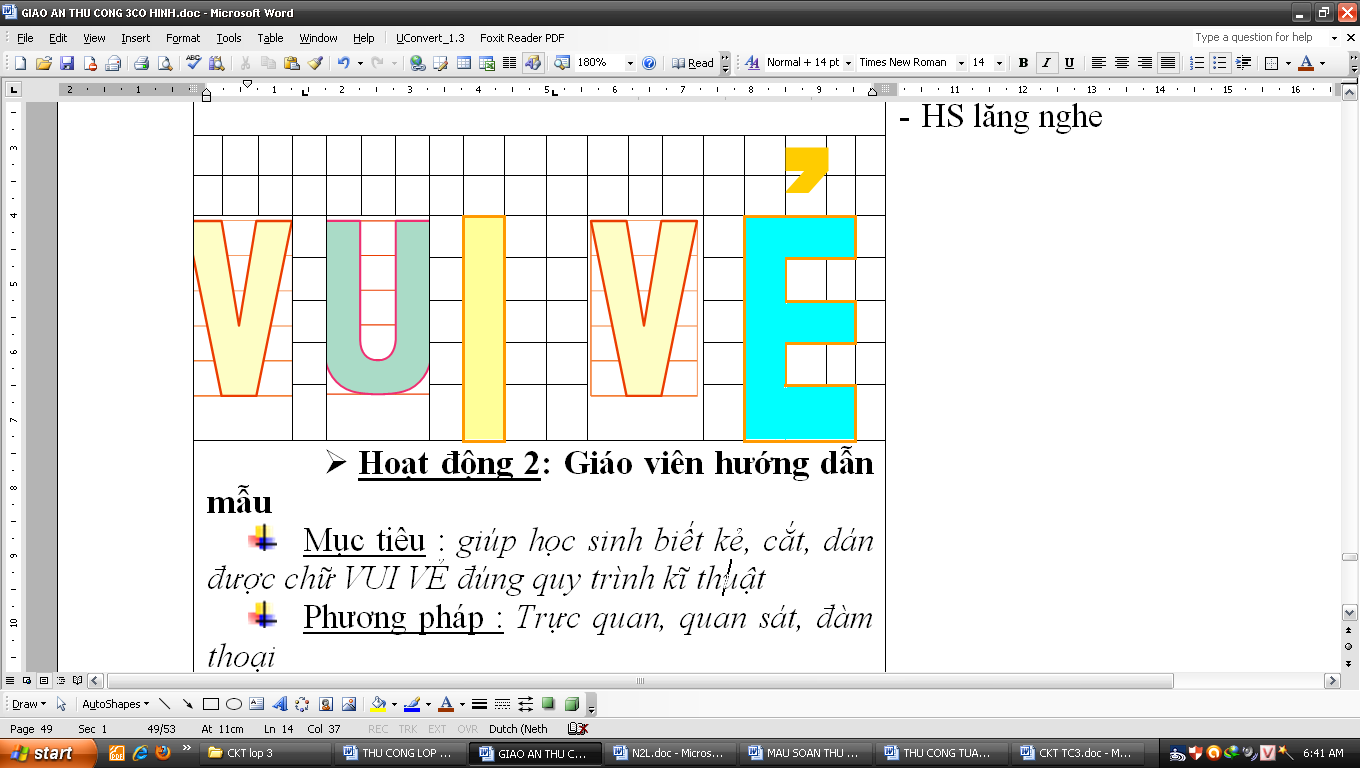 Hình 3Hoạt động của giáo viênHoạt động của học sinh1. Hoạt động khởi động (5 phút):- Kiểm tra bài cũ: Kiểm tra đồ dùng của học sinh.- Nhận xét chung.- Giới thiệu bài: trực tiếp.2. Các hoạt động chính:a. Hoạt động 3. Thực hành (20 phút). * Mục tiêu: HS thực hành kẻ, cắt, dán chữ VUI VẺ theo đúng quy trình, kỹ thuật.* Cách tiến hành: + Giáo viên kiểm tra học sinh kẻ, cắt, dán chữ VUI VẺ.+ Giáo viên nhận xét và nhắc lại các bước kẻ, cắt, dán chữ theo quy trình.- Bước 1.+Kẻ, cắt các chữ cái của chữ VUI VẺ và dấu hỏi (?).- Bước 2. Dán thành chữ VUI VẺ.+ Giáo viên tổ chức cho học sinh thực hành cắt dán.+ Trong quá trình học sinh thực hành, giáo viên quan sát, uốn nắn, giúp đỡ những học sinh còn lúng túng để các em hoàn thành sản phẩm.+ Giáo viên nhắc nhở học sinh khi dán phải đặt tờ giấy nháp lên trên các chữ vừa dán và vuốt cho chữ phẳng không bị nhăn. Dấu hỏi (?) dán sau cùng,cách đầu chữ E ½ ô.b. Hoạt động 4. Trưng bày sản phẩm (10 phút)* Mục tiêu: HS biết tự đánh giá sản phẩm của mình và của bạn.* Cách tiến hành: + Giáo viên tổ chức cho học sinh trưng bày và nhận xét sản phẩm.+ Giáo viên đánh giá sản phẩm xủa học sinh và lựa chọ sản phẩm đẹp, đúng kĩ thuật lưu, giữ tại lớp.+ Khen ngợi để khuyến khích.3. Hoạt động nối tiếp (5 phút):+ Nhận xét sự chuẩn bị, tinh thần học tập và kĩ năng thực hành kẻ, cắt, dán chữ của học sinh.+ Dặn dò học sinh ôn lại các bài trong chương II: “ Cắt, dán chữ cái đơn giản”.+ Giờ học sau mang dụng cũ kéo, hồ dán, thủ công .. để làm bài kiểm tra.+ Học sinh thực hành cắt, dán chữ VUI VẺ.+ Học sinh thực hành.+ Học sinh cần dán các chữ cho cân đối, đều, phẳng, đẹp.+ Học sinh cần dán theo đường chuẩn, khoảng cách giữa các chữ cái phải đều nhau.+ Học sinh trưng bày sản phẩm.+ Nhận xét, đánh giá.